Wykaz powierzchni przeznaczonych do wykonania usługi jednokrotnego koszenia ekspansywnych gatunków roślin wraz z usunięciem biomasy:A.1.  w Beskidzie Śląskim:Część I	Bukowy Groń (5 ha)Część II 	Wielki Cisowy (4 ha)Część III 	Kompleks Czantorii (4 ha)Część IV 	Grabowa (2 ha)A.2. w Beskidzie ŻywieckimCzęść V	Bacmańska/Motykowa (4,5 ha)Część VI	Bieguńska/Gawłowska (8 ha)Część VII	Buczynka (2 ha)Część VIII 	Duży Rachowiec (5 ha)Część IX 	Kaziorka (Rysianka), (2 ha)Część X	Malorka (3 ha)Część XI	Przegib (1 ha)Część XII	Rycerzowa (7 ha)Część XIII	Wieprzska (1 ha)Część XIV	Wilczy Groń (10 ha)koszenie należy przeprowadzać jednokrotnie w terminie wskazanym w złożonej Ofercie, nie później niż do dnia 15.09. 2020 r. na powierzchni wskazanej przez Wykonawcę w obrębie wyznaczonych przez Zamawiającego lokalizacji,koszenie może odbywać się za pomocą sprzętu mechanicznego, jednak w miejscach szczególnie wrażliwych (np. o dużym nachyleniu, podmokłych) wskazanych przez Zamawiającego konieczne może być koszenie ręczne,biomasa powinna być jak najdokładniej zebrana, wywieziona z powierzchni hali, a następnie poddana utylizacji,dopuszczalne jest pryzmowanie uzyskanej biomasy tylko w dolnej części hali.Lokalizacja powierzchni:A.1.  w Beskidzie Śląskim: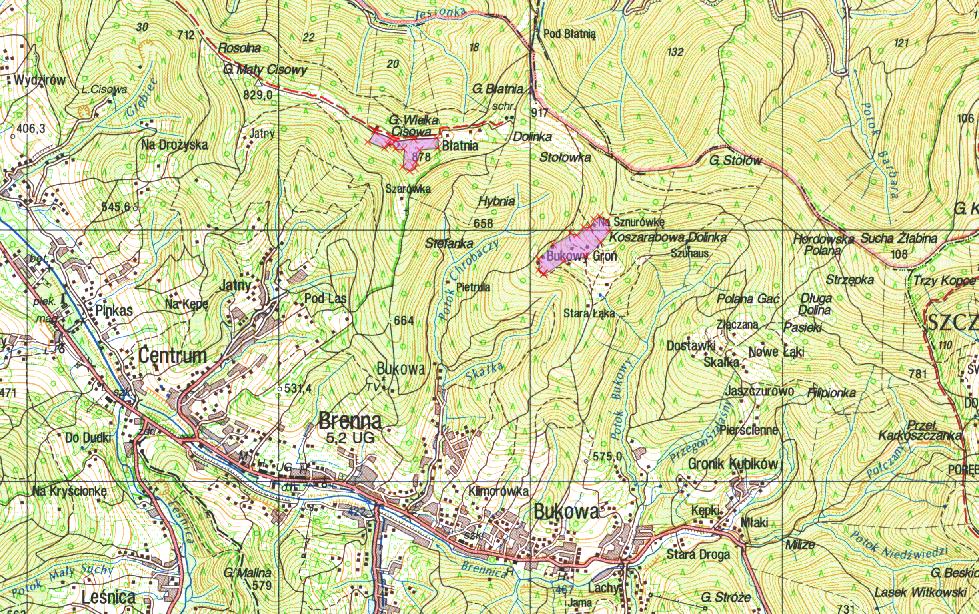 Mapa nr 1. Część I	 Bukowy Groń, Część II Wielki Cisowy 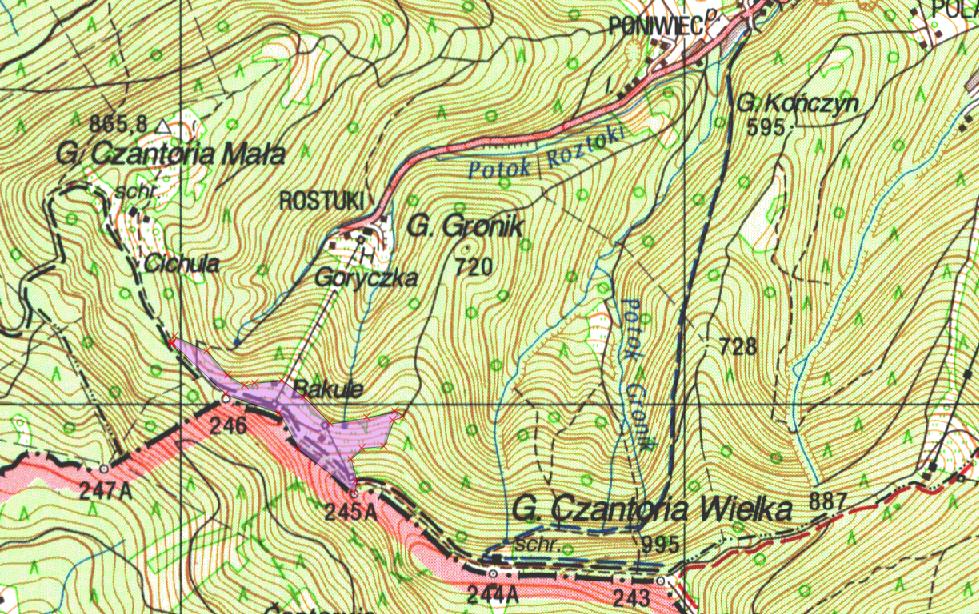 Mapa nr 2. Część III Kompleks Czantorii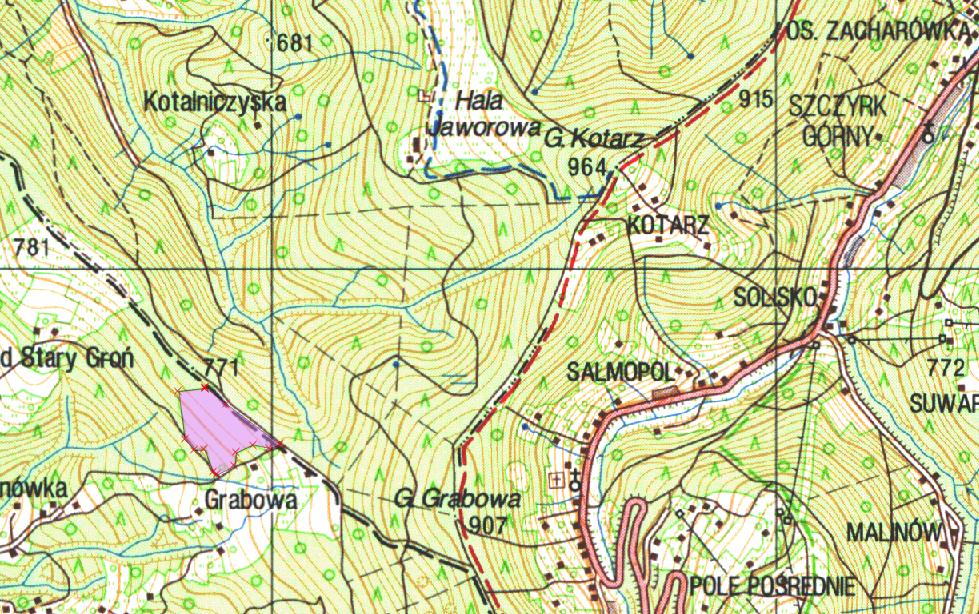 Mapa nr 3. Część IV GrabowaA.2. w Beskidzie Żywieckim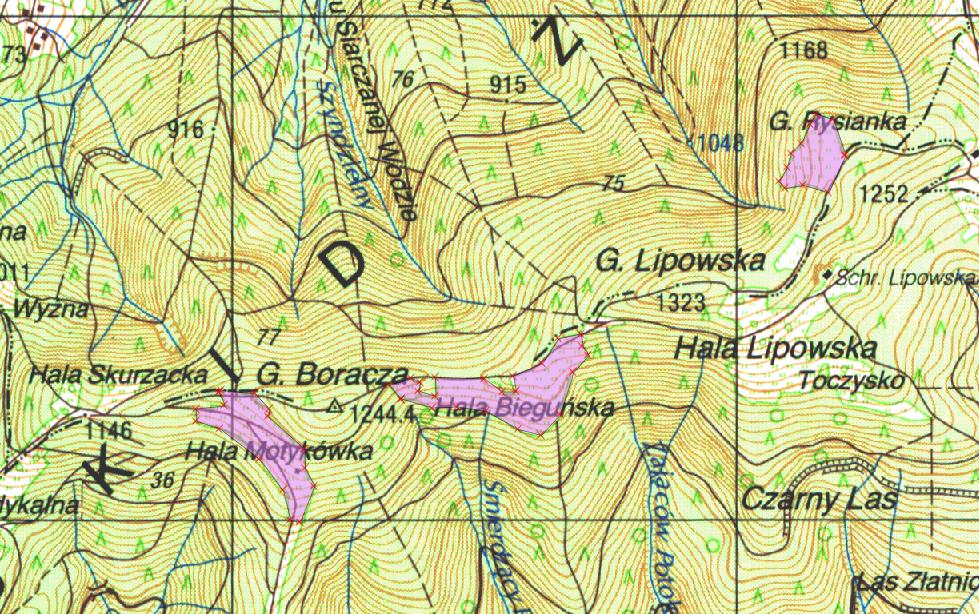 Mapa nr 4. Część V Bacmańska/Motykowa, Część VI Bieguńska/Gawłowska, Część IX Kaziorka (Rysianka)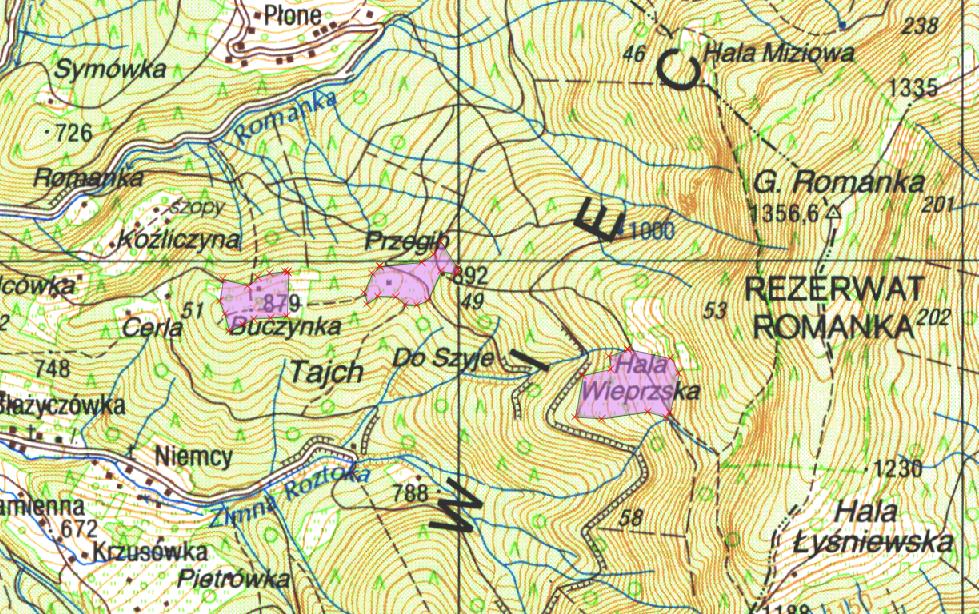 Mapa nr 5.  Część VII Buczynka, Część XI Przegib, Część XIII Wieprzska 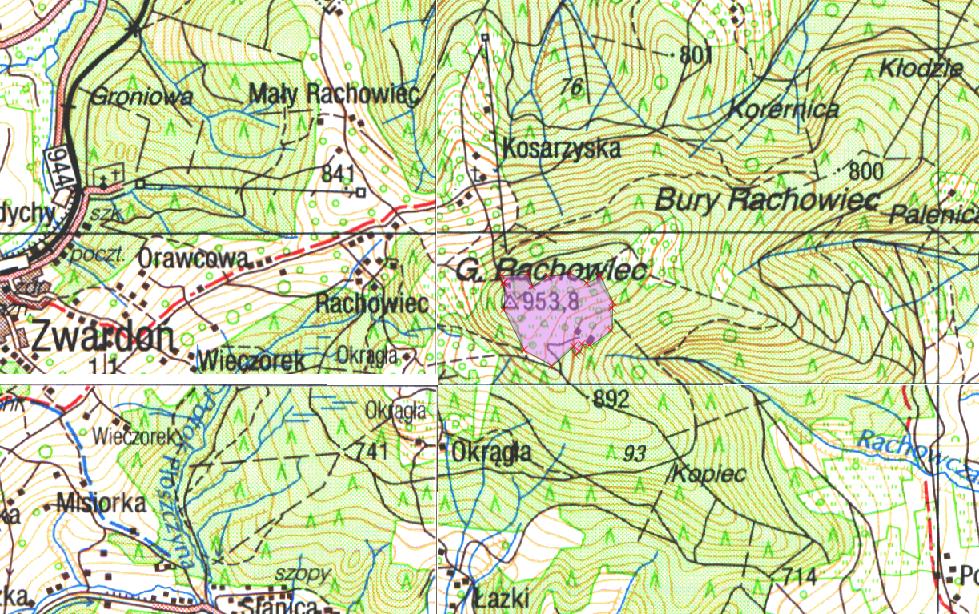 Mapa nr 6. Część VIII  Duży Rachowiec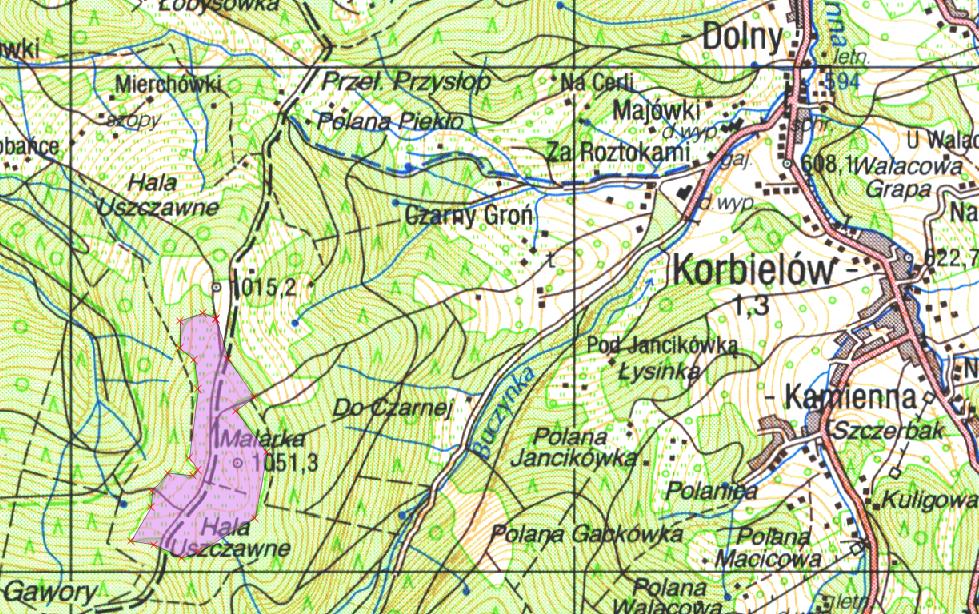 Mapa nr 7. Część X Malorka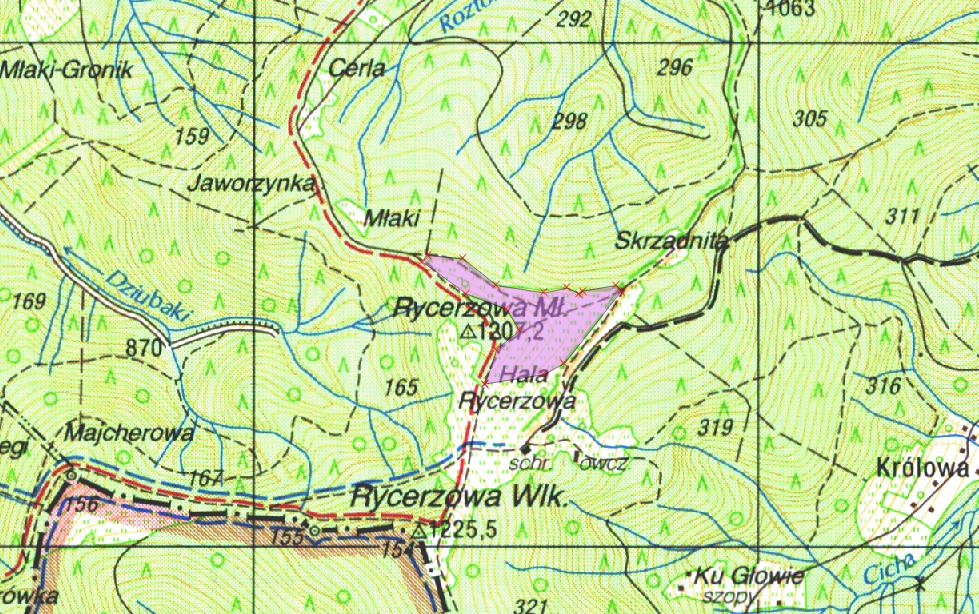 Mapa nr 8. Część XII Rycerzowa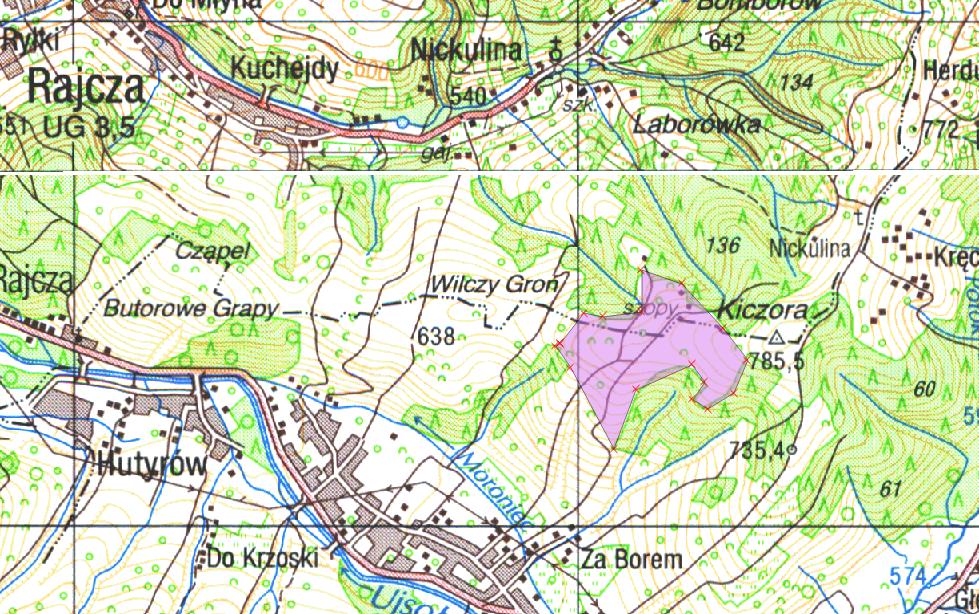 Mapa nr 9. Część XIV Wilczy Groń